ЗАЯВЛЕНИЕ О СОГЛАСИИ НА ЗАЧИСЛЕНИЕ(бакалавриат, специалитет)Я,  _________________________________________________________________________ (Фамилия, Имя, Отчество (при наличии) полностью)дата рождения "___"____  _______ г.,  ___________________________________________                                                                                         (документ, удостоверяющий личность)серия _______ № _________________, выдан когда: "____" ______________ 20 ______ г.кем: ____________________________________________________________________________________________________________________________________________________ПОДТВЕРЖДАЮ СВОЕ СОГЛАСИЕ НА ЗАЧИСЛЕНИЕ для обучения в федеральное государственное бюджетное образовательное учреждение высшего образования «Дагестанский государственный университет»  - на места с оплатой стоимости обучения.по образовательной программе ________________________________________________                                                                                              (код и наименование образовательной программы)___________________________________________________________________________на ______________________________________ форму обучения.  (наименование формы обучения - очная/очно-заочная/заочная)Поступающий: «___» _______________ 20___ г.		_________________ / _______________________/			(подпись)		 (расшифровка подписи)Приемная комиссия ДГУ: «___» _______________ 20____ г.		_________________ / _____________________/                                                                                                              (подпись)		 (расшифровка подписи)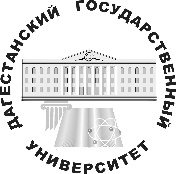 Председателю приемной комиссии, ректору Дагестанского государственного университета профессору Рабаданову М.Х.